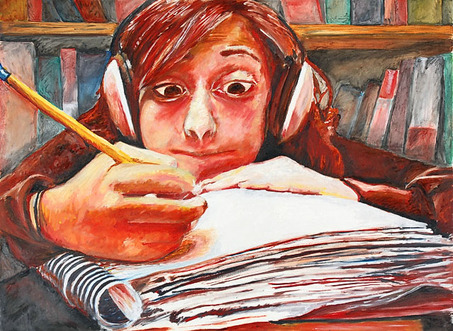 "Writer's Block," by Nicole Steinberg